ПЛАН И РАСПОРЕД ПРЕДАВАЊАП1, П2, ...., П15 – Предавање прво, Предавање друго, ..., Предавање петнаесто, Ч - ЧасоваПЛАН ВЈЕЖБИВ1, В2, ...., В15 – Вјежба прва, Вјежба друга, ..., Вјежба петнаеста, ТВ – Теоријска вјежба,ПВ – Практична вјежбаРАСПОРЕД ВЈЕЖБИГ1, Г2, Г3, Г4 – Група прва, Група друга, Група трећа, Група четврта, Ч – Часова                                                                                                                                                                             ПРЕДМЕТНИ НАСТАВНИК:Академик проф. др Снежана СавићПРЕДМЕТНИ САРАДНИКРоберт Шврака, дипл. правникШколска годинаПредметШифрапредметаСтудијски програмЦиклус студијаГодина студијаСеместарБрој студенатаБрој група за вјежбе2019/2020.Увод у правоОБезбједност и криминалистикаПрвиПрваIСедмицаПредавањеТематска јединицаДанДатумВријемеМјесто одржавањаЧНаставникIП1Појам, предмет и метод Теорије државе и права. Претходни појам државе. Држава као правна и политичка организација. Однос државе и права.четвртак3.10.   12:15 – 16,00Амфитеатар 4Академик проф. дрСнежана СавићIIП2Структурални појам државе. Појам државне власти. Сувереност државне власти. Државна територија и становништво.четвртак10.10.  12:15-16,00Амфитеатар 4Академик проф. дрСнежана СавићIIIП3Функције државноправног поретка. Промјене државноправног поретка. Државна организација (појам). Начела државне организације. Састав државне организације. Државни орган: појам и врсте.четвртак17.10.   12:15-16,00Амфитеатар 4Академик проф. дрСнежана СавићIVП4Државни облици. Облици владавине. Монархија (појам и врсте). Република (појам и врсте). Облици државног уређења.Унитарна држава. Централизација и децентрализација. Локална самоуправа као облик демократске децентрализације. четвртак24.10.   12:15-16,00Амфитеатар 4Академик проф. дрСнежана СавићVП5Сложена држава (конфедерација, федерација, унија). Облик државног уређења Босне и Херцеговине. Облици политичког поретка. Аутократија. Демократија.четвртак31.10.   12:15-16,00Амфитеатар 4Академик проф. дрСнежана СавићVIП6Облици државне власти. Појам и врсте државне власти. Облици државне власти: јединство власти и подјела власти). Три конкретна облика државне власти: 1. Предсједнички систем, 2. Парламентарни систем, 3. Скупштински систем. Модерна држава.четвртак 7.11.    12:15-16,00Амфитеатар 4Академик проф. дрСнежана СавићVIIП7I колоквијумАкадемик проф. дрСнежана СавићVIIIП8Појам права. Појам нормативног поретка уопште. Врсте друштвених норми. Теорије о појму права. Правни поредак (појам и елементи).четвртак14.11.    12:15-16,00Амфитеатар4Академик проф. дрСнежана СавићIXП9Правна норма(појам и врсте). Елементи правне норме.Правни акт(појам и елементи). Садржина (материја) и облик (форма) правног акта.четвртак28.11.    12:15-16,00Амфитеатар 4Академик проф. дрСнежана СавићXП10Извори права. Материјални извори права. Идејни извори права. Формални извориправа. Хијерархија правних аката. Устав. Закон.четвртак5.12.     12:15-16,00Амфитеатар 4Академик проф. дрСнежана СавићXIП11Подзаконски општи правни акти. Уредбе. Општи акти друштвених организација. Уговор као извор права. Обичај. Судски прецедент. Појединачни правни акти.четвртак12.12.12:15-16,00Амфитеатар4Академик проф. дрСнежана СавићXIIП12Правни односи (појам и врсте). Елементи правних односа. Правно овлаштење (појам и врсте). Правна обавеза. Злоупотреба правног овлаштења (субјективног права и надлежности). Правне чињенице. Субјекти права. Физичка лица. Пословна способност физичких лица. Правна лица.четвртак19.12.    12:15-16,00Амфитеатар 4Академик проф. дрСнежана СавићXIIIП13Појам примјене права. Примјена права стварањем права. Важење правних норми. Ретроактивно важење правних норми. Ефикасност права. Важење и ефикасност права. Начело законитости(појам и врсте). Правоснажност и извршност. Правна држава. четвртак26.01.     12:15-16,00Амфитеатар4Академик проф. дрСнежана СавићXIVП14Тумачење права(појам и врсте). Облици тумачења права. Право значење правне норме. Систем права(појам и елементи). Правне области. Главни правни системи.четвртак16.01.    12:15-16,00Амфитеатар 4Академик проф. дрСнежана СавићXVП15II колоквијум16.01.Академик проф. дрСнежана СавићСедмицаВјежбаТип вјежбеТематска јединицаIВ1ТВУвод. Инструкције за израду семинарских радоваIIВ2ТВТеорија државе и права (појам, предмет и метод). Претходни појам државе.IIIВ3ТВСтруктурални појам државе. Функције државе.IVВ4ТВДржавна организација (појам, начела и састав).VВ5ТВОблици владавине. Облици државног уређења.VIВ6ТВОблици политичког поретка. VIIВ7I колоквијумVIIIВ8ТВОблици државне власти.IXВ9ТВПојам права.XВ10ТВТеорије о појму праваXIВ11ТВПравна норма (појам, врсте и структура)XIIВ12ТВИзвори права. Формални извори права.Појединачни правни акти.XIIIВ13ПВПравни односи.Примјена права.XIVВ14ТВНачело законитости. Тумачење права. Систем права.XVВ15II колоквијумГрупаДанВријемеМјесто одржавањаЧСарадникпетак8:15-10,00Aмфитеатар2Роберт Шврака, дипл. правник, асист.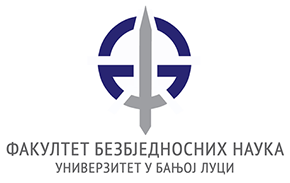 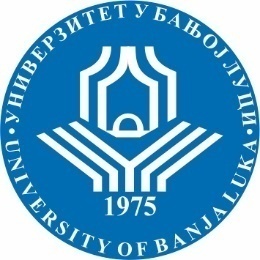 